На основу члана 116. став 1.  Закона о јавним набавкама („Сл.гласник РС“ бр.124/2012, 14/2015 и 68/2015), Градска управа за инфраструктуру и развој  Града Ужица објављујеОБАВЕШТЕЊЕ О ЗАКЉУЧЕНОМ УГОВОРУ
Назив и адреса наручиоца: Градска управа за инфраструктуру и развој, ул.Д.Туцовића бр.52, УжицеВрста наручиоца: градска и општинска управаИнтернет страница наручиоца: www.uzice.rs Редни број јавне набавке у плану набавки: 1.3.31Врста поступка: поступак јавне набавке мале вредности  Врста предмета набавке: радовиОпис предмета набавке: Путна инфраструктура у МЗ КрвавциПрирода, обим, основна обележја, место извођења радова: : радови на путној инфраструктури у МЗ Крвавци и то: А.Пут ка кући Тома Стаматовића ( Крвавци ), Б.Пут за Петровиће ( Поточањи ), В.Пут ка кући Радојке Јовановић и Г. Пут Перићи - Долови; обим радова: дефинисан предмером, место извођења радова: МЗ Крвавци.Назив и ознака из општег речника набавке: радови на обнови водоводне мреже – 45233140-2.Процењена вредност јавне набавке: 2.125.000 динара без ПДВ-аУговорена вредност јавне набавке:  2.124.240 динара без ПДВ-а                                                              2.549.088 динара са ПДВ-омКритеријум за доделу уговора: најнижа понуђена ценаБрој примљених понуда: 1 (једна) понудеДео или вредност уговора који ће се извршити преко подизвођача: не наступа са подизвођачемДатум доношења одлуке о додели уговора:  09.07.2020. годинеДатум закључења уговора:  10.07.2020. годинеОсновни подаци о добављачу:  ЈКП « НИСКОГРАДЊА « Ужице, ул. Међај бр.19,  ПИБ:100597962; МБ:07221436 Период важења уговора: до испуњења уговорних обавезаОколности које представљају основ за измену уговора: околности су дефинисане чланом 21. и чланом 22. уговора о извођењу радова на путној инфраструктури у МЗ КрвавциЛице за контакт: Славиша Пројевић, slavisa.projevic@uzice.rs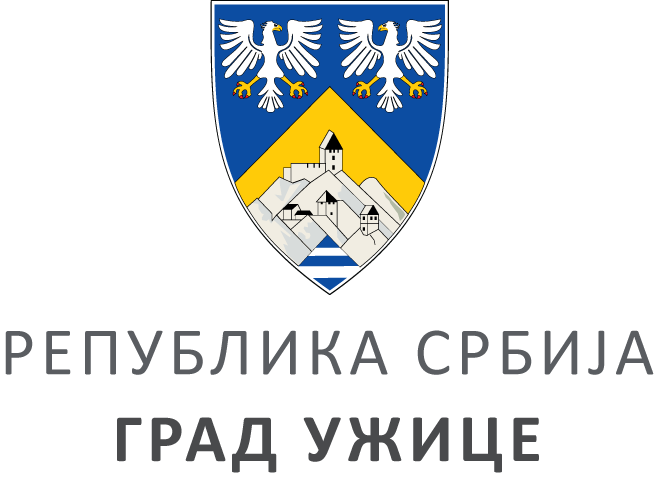 ГРАДСКА УПРАВА ЗА ИНФРАСТРУКТУРУ И РАЗВОЈГРАДСКА УПРАВА ЗА ИНФРАСТРУКТУРУ И РАЗВОЈГРАДСКА УПРАВА ЗА ИНФРАСТРУКТУРУ И РАЗВОЈГРАДСКА УПРАВА ЗА ИНФРАСТРУКТУРУ И РАЗВОЈVIII ББрој: 404-165/20ББрој: 404-165/20Датум:Датум:10.07.2020.